Муниципальное бюджетное дошкольное образовательное 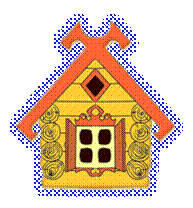 учреждение детский сад комбинированного вида № 11 «Теремок»                                 посёлка ПсебайПлан-конспектнепосредственно-образовательной деятельности
в рамках образовательной области "Коммуникация " по теме " В гостях у бабушки Иры "во второй младшей группе.                                                                                   Разработали:                                                                                            воспитатели второй                                                                                        младшей группы                                                                                   Беленко И.Н.                                                                                      Толмачёва Е.В.п. Псебай, 2012 г.Тема НОД: " В гостях у бабушки Иры "
Интеграция образовательных областей: "Коммуникация", "Труд", "Познание", "Безопасность", "Социализация", "Здоровье", "Музыка".
ЦЕЛЬ:ХОД НЕПОСРЕДСТВЕННО-ОБРАЗОВАТЕЛЬНОЙ ДЕЯТЕЛЬНОСТИ	Звучит музыка, в зал входит ведущая.Ведущая. Волшебница Осень к нам в гости пришла.Чудесные краски она принесла.Лишь только взмахнула невидимой кистьюИ вмиг разноцветными стали все листья.Эй вы, листики, летите,Веселите, шелестите!В зал входят дети, в руках у них листочки.Песня «Мы  - листочки».Ведущая (достает красиво оформленный конверт). Смотрите, ребята, что нам сегодня принес почтальон! Давайте скорее его прочитаем. (Открывает письмо, читает). «Дорогие внучата! Я очень по вам соскучилась и жду к себе в гости. Хочу угостить вас вкусными пирогами. У меня будет очень весело и интересно. Ваша бабушка Ира».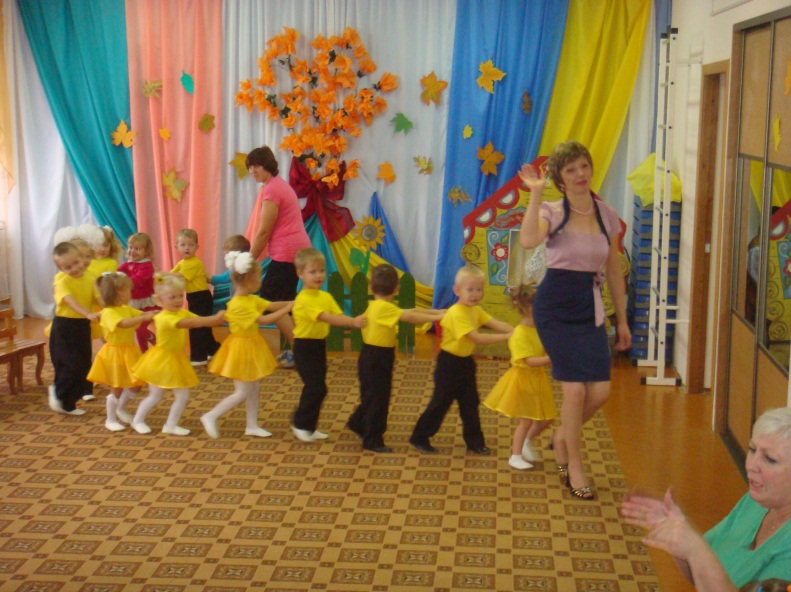 Ну что, поедем к бабушке? Тогда в путь, а чтобы быстрее добраться поедем на поезде.Игра «Поезд».Из-за домика выходит бабушка Ира с лукошком.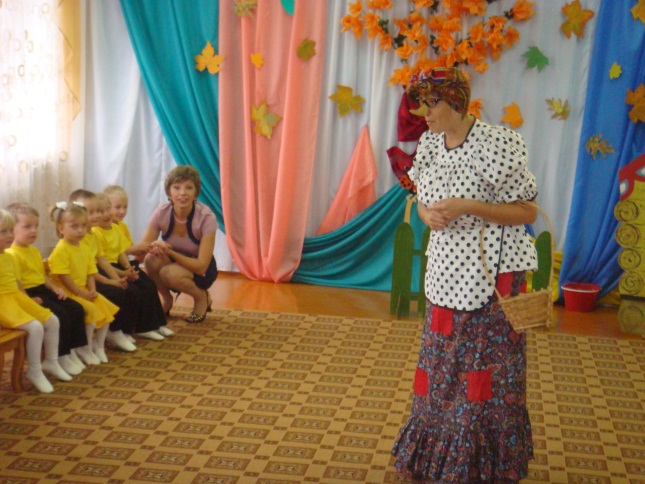 Бабушка. Здравствуйте, мои дорогие внучата! Какие вы молодцы, приехали с утра пораньше. Я как раз курочек кормить собралась. А вы хотите моих курочек и цыплят посмотреть? Тогда пойдемте вместе. Цыпа-цыпа-цыпа!Песня «Вышла курочка гулять»Бабушка. А это, что за птички к нам прилетели! Тоже зёрнышек захотели?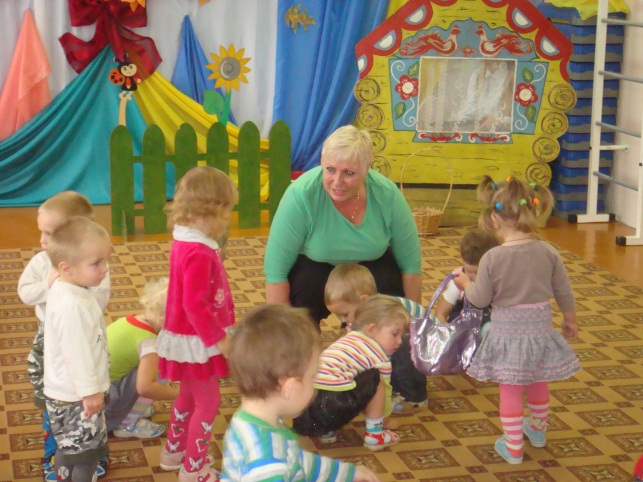 Игра «Ой, летали птички»Бабушка. Вот и славно, всех мы покормили, а теперь пойдемте сами погуляем. Я вам свой сад-огород покажу.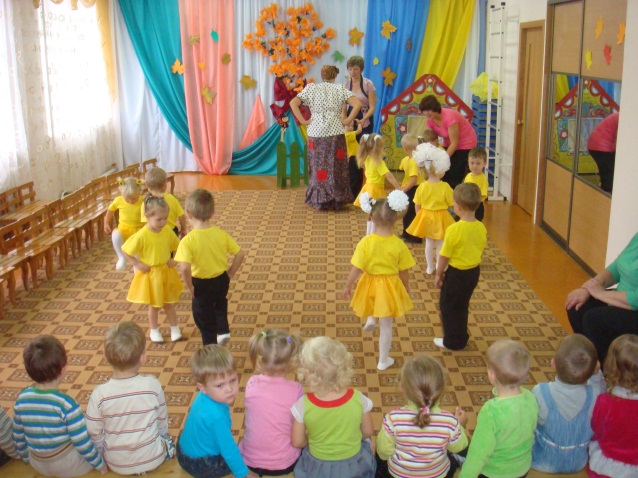 Пляска «Погуляем»После пляски дети садятся на стульчики. Раздается из-за домика храп.Ведущая. Ой, бабушка Ира, кто это храпит так громко, что даже в саду слышно!Бабушка. Да это дед мой. Он вчера всю ночь огород поливал, овощи собирал, да и устал. Теперь спит-храпит. Не будем его будить так рано, лучше давайте пока тихонько поиграем.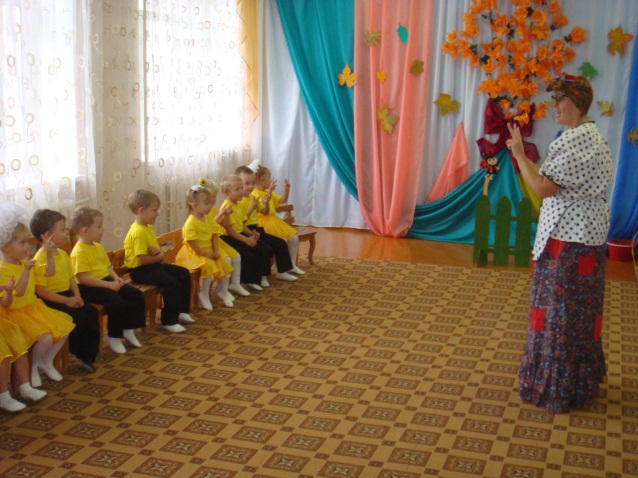 Пальчиковая игра «Пальчик мой».	(На последнее «ме-е-е» просыпается дед, выскакивает с ружьём).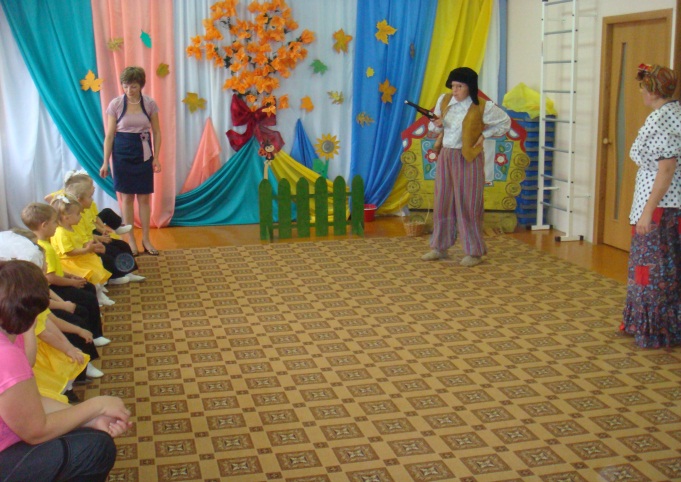 Дед. А, что! Стой, руки вверх!Бабушка. Да что ты, старый! Не видишь что-ли, кто тут сидит?Дед. Ой, простите, внучата! Я спросонья подумал, что грабители лезут. А ружьё у меня не настоящее, оно игрушечное. Я вчера овощи на огороде собирал, целый мешок набрал! (Показывает мешок). Хотите узнать, что здесь лежит? Тогда отгадывайте загадки!	Загадки про овощи (дед загадывает загадку и достаёт нужный овощ)Загадки: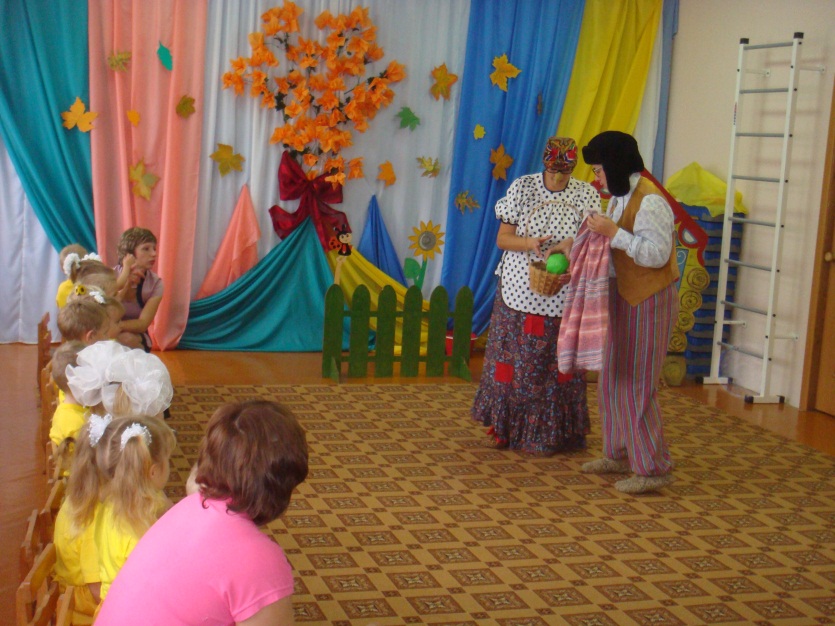 1. Захотелось плакать вдруг    Слезы лить заставил… (лук).2. Под кустом копнёшь немножко    Выглянет на свет… (картошка).3. Разве в огороде пусто,    Если там растёт… (капуста).4. За ботву, как за верёвку,    Можно вытащить… (морковку).	Дед. Вот какие молодцы, все загадки отгадали! Только заигрался я тут с вами. Я же за грибами собирался. Делу время, потехе час. Ну, всё, я пошёл за грибами. (Дед берёт большую корзинку и уходит из зала).Бабушка. Ребята, а давайте над дедом подшутим, как-будто мы – грибочки. Дед придет на полянку, а там мы! Вставайте скорее в круг!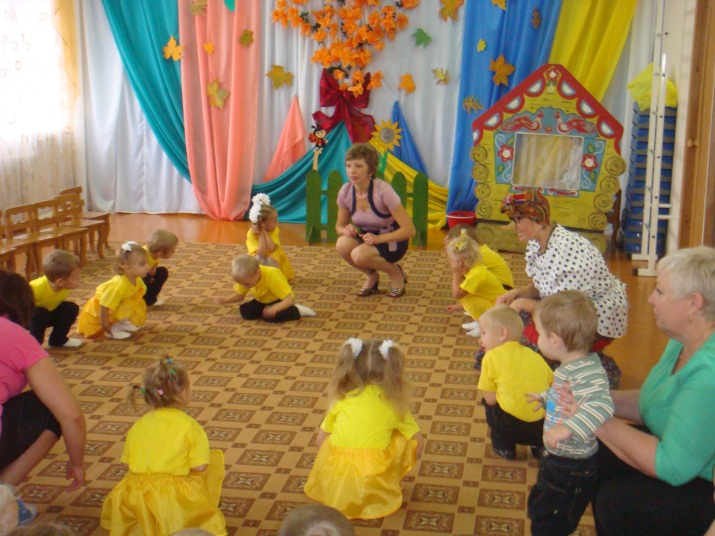 Игра «Мы – грибы-малыши»Дед. Ой, да ведь это же мои внучата! Разыграли деда. Да как вы пляшете хорошо, даже мне захотелось сплясать с вами!Бабушка. Ну что же, давайте спляшем все вместе!	Пляска «Чок да чок»Бабушка. Ох давно мы так не веселились, правда, дед?Дед. Правда, бабушка! А теперь пора наших внучат пирогами угощать, что ты утром испекла, а то ведь и остыть могут!	Бабушка выносит пироги на подносе.Бабушка. Вот с морковкой пирог                 Вот с капустой пирог.Дед. А который без начинки – самый вкусный пирог! Угощайтесь, дорогие внучата, и с собой берите!Ведущий. Хорошо мы у бабушки Иры погостили! Но пора нам и домой возвращаться. А наш поезд нас отвезёт.	Игра «Поезд».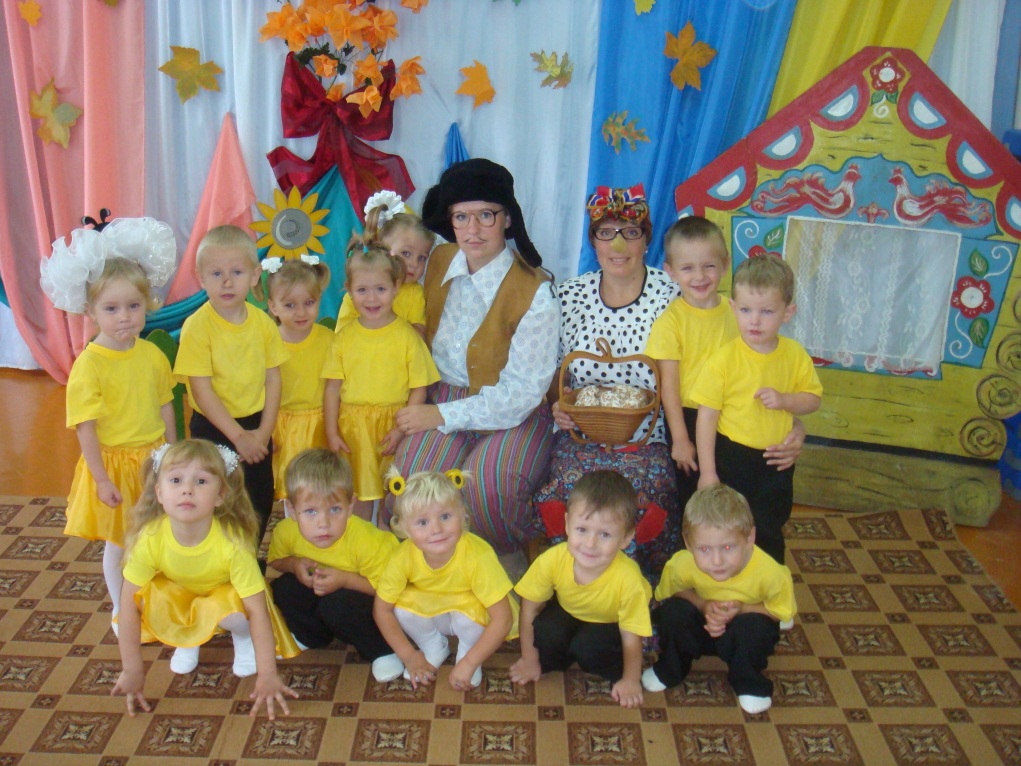 